__________________________________浙江大学晨兴文化中国人才计划奖学金申请表__________________________________二○一八年四月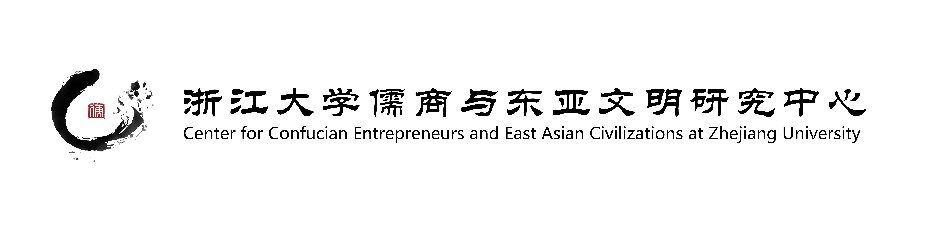 填表说明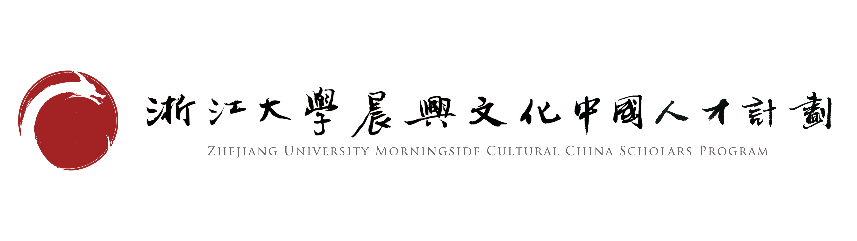 本表格是“文化中国人才计划奖学金”选拔的重要参考资料，请务必认真填写，提供足够信息，充分展现自我！填写本表前请确认你已认真阅读了“晨兴文化中国人才计划”的简介及“关于‘文化中国人才计划奖学金’申请”的通知，认同其宗旨及理念。交表前请用统一的版式填写，如有格式问题请自行调整。请同时附上一份成绩单，一份单独的简历，并保证其真实性。交表时间：请于5月7日18:00前将报名表以PDF格式发送Email至：culturalchina2018@163.com，邮件主题及附件请命名为“姓名+年级+文化中国人才计划奖学金申请”。交表后请关注“文化中国成才俱乐部”微信公众账号；交表后请保持手机邮箱畅通，具体面试安排会通过手机短信和邮件通知。注：“文化中国人才计划奖学金”面向浙江大学全日制优秀本科生，大一大二学生优先考虑，同等条件下认同并加入浙江大学晨兴文化中国人才计划（包括申请加入该计划第十期）的学生优先。姓名学号学院 专业个人信息个人信息个人信息个人信息个人信息个人信息姓名：姓名：性别：出生日期：出生日期：一寸照学号：学号：院系：爱好/特长：爱好/特长：一寸照专业：专业：出生地：爱好/特长：爱好/特长：一寸照通讯方式移动电话（长号及短号（若有））： 移动电话（长号及短号（若有））： 移动电话（长号及短号（若有））： 移动电话（长号及短号（若有））： 移动电话（长号及短号（若有））： 通讯方式常用邮箱：常用邮箱：常用邮箱：常用邮箱：常用邮箱：主要社会工作实践经历何时何地受过何种奖励或处分成绩已修课程累计平均绩点及专业排名已修课程累计平均绩点及专业排名已修课程累计平均绩点及专业排名外语水平（认证）外语水平（认证）成绩请回答以下主观性问题：1、“文化中国人才计划奖学金”资助的四大项目中，你选择哪一个项目？请简要谈谈你的理由。2、进入大学以来，你对自己的认识发生了怎样的变化？未来，你想成为什么样的人、做什么样的事？附加：如觉得之前的回答不足以全面展示你的才智特点，请另行附加材料或文字（不限字数，不限形式）调查：你是从什么渠道知道“文化中国人才计划奖学金”的？（对此问题的回答不会影响奖学金选拔结果）